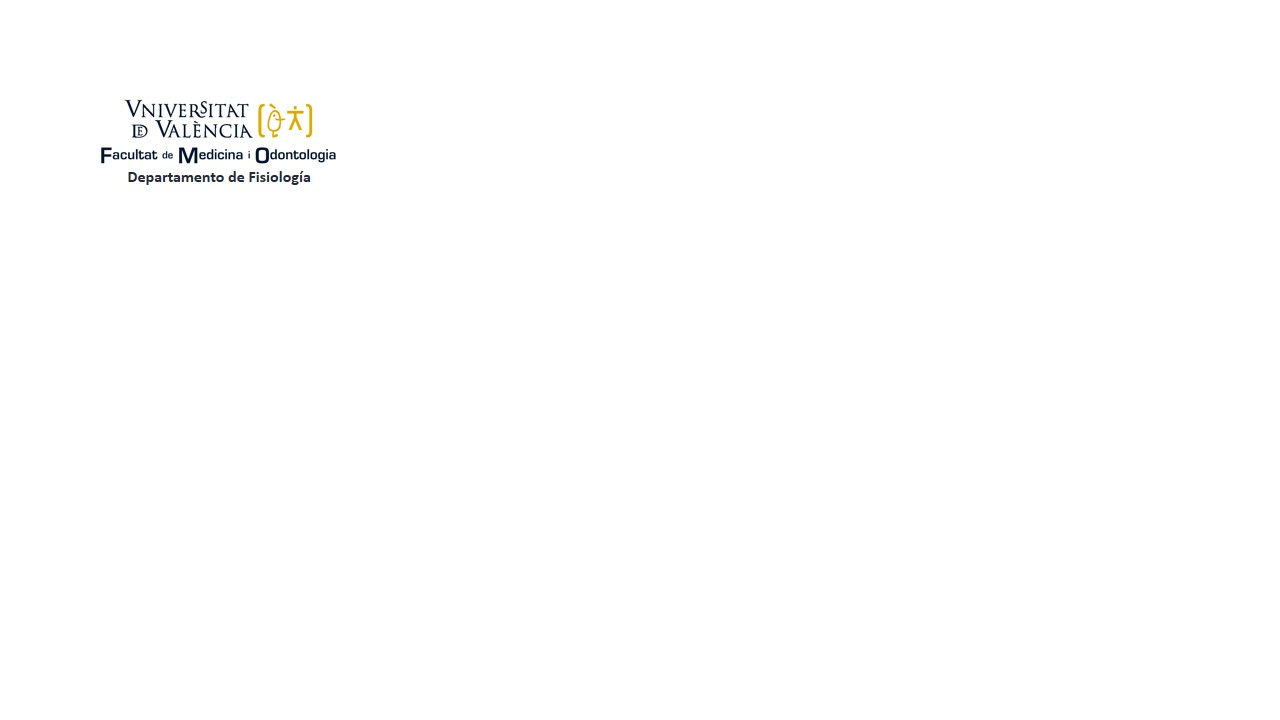 AUTORIZACIÓN ACTIVIDAD OPTATIVA:ESTANCIA EN CENTRO DE INVESTIGACIÓNDoctorando/a: .  NIF:  estudiante del Programa de Doctorado en Fisiología de la Universitat de València, con tutor/a: , directores/as de la tesis:  y dedicación EXPONE:Que va a realizar una estancia de investigación en  durante el período del  al , por un tiempo total de  horas, bajo la supervisión de , (nombre y cargo que ocupa).Actividades para desarrollar: Objetivos, Plan de trabajo y Justificación de la idoneidad del Centro de destino (máximo recomendado 1000 palabras): .SOLICITA:La autorización de la Comisión Académica del Programa de Doctorado en Fisiología para que la realización de la estancia sea considerada como Actividad optativa de movilidad del Programa de Doctorado (código 50028).Fecha: 	Fdo. El/La doctorando/aVº Bº Tutor/a y Directores Tesis:Firmado: 	Nota: Adjuntar a esta solicitud: el currículum vitae de la persona responsable de la estancia en el Centro y la carta de aceptación del Centro.